РОССИЙСКАЯ ФЕДЕРАЦИЯРОСТОВСКАЯ ОБЛАСТЬМУНИЦИПАЛЬНОЕ БЮДЖЕТНОЕ ОБЩЕОБРАЗОВАТЕЛЬНОЕ УЧРЕЖДЕНИЕКовылкинская средняя общеобразовательная школа                           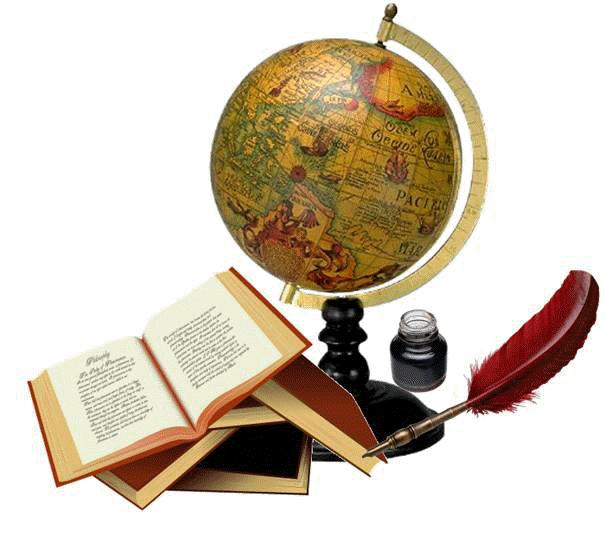 План работы школых.Ковылкин2017Задачи на 2017 – 2018 учебный годГлавная цель, поставленная перед коллективом школы в 2017 – 2018 учебном году:«Создание   условий  для достижения современного качества образования путем реализации ключевых компетенций»Основными задачами МБОУ  Ковылкинская СОШ являются:1.Продолжить  работу над общешкольной педагогической проблемой «Создание   условий  для достижения современного качества образования путем реализации ключевых компетенций»2.Обеспечить повышение качества образования через создание условий для формирования и развития способностей и творческого потенциала обучающихся на основе компетентностного подхода. 3. Продолжить  реализацию ФГОС в соответствии с нормативными документами регионального, муниципального и школьного уровней.4. Изменить структуру и технологию методического сопровождения.5. Повышать профессиональную  компетентность педагогических кадров через реализацию технологии методического сопровождения образовательного процесса в условиях реализации ФГОС.6.  Создать благоприятные условия, гарантирующие сохранность здоровья участников образовательного процесса.7. Укрепить материально-техническую базу для эффективной реализации образовательного процесса                  1. Основные направления деятельности образовательного учрежденияна 2017-2018 учебный год1.1 Обеспечение нового качества образования1.2 Административные совещания при директорена 2017- 2018учебный год1.3 Внутришкольный контроль учебно-воспитательного процесса на 2017/2018 учебный годТематика педагогических советов в 2017-2018 учебном году.Система методической работы в школев 2017-2018 учебном году.Предметные методические объединенияПлан инновационной деятельности на 2017/2018 учебный годПлан мероприятий по комплектованию 1-го классана 2017/2018 учебный годПринято на заседании  педагогического советаПротокол №1от «30» августа 2017г.«УТВЕРЖДАЮ»Директор школы__________ О.А. ПузановаПриказ от «30» августа 2017г. №Наименование мероприятийсрокОтветственныйУчастникиАнализ имеющегося ресурсного обеспечения и потребности в УМКПедагогический совет «Анализ работы за 2016-2017 учебный год. Утверждение плана работы на новый учебный год»Проведение публичного отчета и        размещение на сайтеМониторинг использования средств информатизации в ОУМониторинг качества обученности учащихся 4-го классаОрганизация процедуры подготовки к ОГЭ .Пробный  ОГЭ  по предметамПедагогический совет ______________Проведение единого методического дняПовышение уровня профессиональной компетентности учителей через курсовую подготовку (ИПК и ПРО) и накопительную систему (партфолио)Участие педагогов в районных и областных педагогических конкурсах.Анализ использования учителями начальных классов УМК серии «Школа России»Педагогический совет      «________________________»Мониторинг качества обученности 9-го классаПедагогический практикум«Качественный урок – главный элемент эффективного успешного обучения» (практикум)Реализация плана инновационной деятельности на 17/18 учебный годПроизводственное совещание «Организованное окончание учебного года»Персональный контроль (работа молодого специалиста и вновь прибывших учителей), система работы учителей Создание при МО группы учащихся по подготовке к творческому проектированию, олимпиадам, конференциям.Проведение мониторинга  качества образовательного процесса.Организация итоговой аттестации в форме ОГЭ  для учащихся 9-го класса.Отчеты председателей МО о работе методического объединения.Август-сентябрьавгустпо отдельному графикусентябрьмартСентябрь-май1 раз в четвертьОктябрь1 раз в месяцВ течение годаВ течение годаАпрельЯнварьЯнварь-мартМартМайМайВ течение годаВ течение годаВ течение годаАпрель-майМайДиректор школыАдминистрация школыДиректор школыДиректор школыЗам. дир по УВРАдминистрацияЗам. дир по УВРадминистрацияадминистрацияадминистрацияАдминистрацияЗам.дир по УВРАдминистрацияЗам.дир по УВРЗам.дир по УВРДиректор школыДиректор школыадминистрацияЗам.дир по УВРЗам.дир по УВРадминистрациязам.дир по УВРпедагогический коллективпедагогический коллективпедагогический коллективадминистрация школыучащиеся, педагогиучащиеся, педагогиучащиеся, педагогипедагогический коллективпедагогический коллективпедагогический коллективпедагогический коллективзаведующая библиотекойпедагогический коллективпедагогический коллективпедагогический коллективпедагогипедагогический коллективпедагогический коллективучащиеся, педагогиучащиеся, педагогипедагогический коллективруководители МОМесяцСодержание работыВыступающиеАвгустПодготовка школы к новому учебному году.Уточнение списков учащихся по классам и т.д. (ОШ №1)Уточнение списков учителей-предметников, проходивших повышение квалификации.Подготовка к педагогическому совету.Об организации образовательного процесса в новом учебном году. О режиме работы школы.О подготовке к праздничной линейке 1 сентября.О функциональных обязанностях членов администрации школы.О расписании учебных занятий .Об итогах комплектования 1го класса.директорЗам. директора УВРЗам.директора УВРДиректорДиректорЗам.директора ВРДиректорЗам.директора УВРОктябрьО подготовке к проведению Дня учителя.Организация школьного этапа Всероссийской олимпиады школьников.О посещаемости и успеваемости учащихся, состоящих на внутришкольном контроле, группы социального риска.Организация и проведение родительских собраний в 9-ом классе по подготовке к итоговой аттестации.Об итогах месячника по профилактике детского дорожного травматизма.Об организованном окончании четверти.О плане работы педагогического коллектива во время осенних каникул.Зам.директора УВРЗам.директора УВР, Зам.директора ВРЗам.директора УВРЗам.директора УВРЗам.директора ВРДекабрьПредварительное анкетирование учащихся 9-класса по выбору экзаменов.Организация профориентационной и информационной работы в 9-х классе.Об инструктаже по технике безопасности и поведению новогодних праздников.Подготовка к педагогическому совету.Об итогах проверки журналов (объективность выставления оценок за четверть (полугодие), правильность оформления журналов).Об организованном окончании четверти.О плане работы школы на зимних каникулах.Зам.директора УВРЗам.директора УВР,ВРЗам.директора УВРЗам.директора УВР, ВРпредседатели МОЗам.директора УВРЗам.директора ВРФевральОб итогах анкетирования учащихся и родителей 9-го класса для определения дальнейшего образовательного маршрута.О состоянии спортивно-массовой работы в школе.О состоянии ведения классных журналов и журналов  внеурочной  деятельности.Зам.директора УВР, ВРЗам.директора УВРАпрельО подготовке к промежуточной аттестации.Об организации и проверке планов по сопутствующему повторению.О составлении расписания экзаменов, приемных комиссий, подготовка папок с экзаменационным материалом.Подготовка к педагогическому совету.О наборе в первый класс на следующий учебный год.Об организации работы летнего оздоровительного лагеря.О подготовке к празднованию Дня Победы.Зам.директора УВРЗам.директора УВРЗам.директора УВРЗам.директора УВРДиректорДиректорЗам.директора ВРИюньО результатах итоговой аттестации выпускников школы.О состоянии ведения школьной документации в истекшем учебном году.О плане работы школы на новый учебный год.Зам.директора УВРЗам.директора УВР, ВРДиректор№ п/пСодержание контроляФорма, вид, метод контроляСрокиСрокиОбъектыОтветственныйГде будут подведены итогирезультатАВГУСТАВГУСТАВГУСТАВГУСТАВГУСТАВГУСТАВГУСТАВГУСТАВГУСТ1Смотр готовности учебных кабинетов к началу года; подготовка учебно-методической базы  в кабинететовКомплексныйКомплексный31.08Зам.дир по УВРСовещание при директоре2Подготовка к педагогическому совету.августЗам.директора УВР3Разработка графика учебного процессадо 28.08Зам.директора УВРСовещание при директоре4Итоги методической работы за 2016/2017 учебный год. План на 2017/2018учебный год.Экспертиза программ и планирования (УМК).августПредседатели МОЗам.директора УВРСовещание при директоре5Подготовка приказов по школе:о численном составе учащихся;изменении программы обученияавгустЗам.директора УВР  СЕНТЯБРЬ  СЕНТЯБРЬ  СЕНТЯБРЬ  СЕНТЯБРЬ  СЕНТЯБРЬ  СЕНТЯБРЬ  СЕНТЯБРЬ  СЕНТЯБРЬ  СЕНТЯБРЬ1Проверка контингента учащихсяКоллективный, комплексныйКоллективный, комплексныйсентябрьУчителя, классные руководителиЗам.директора УВРПриказ по школеприказ2Экспертиза программ и планированиякомплексныйкомплексный10.09УчителяЗам.директора УВРСправка,совещание приказ3Проверка работы  педагогов ДОИндивидуальныйИндивидуальныйВ течение месяцаУчителяЗам.директора ВРСправка4Ведение документации в МОтематическийтематическийПредседатели МОЗам.директора УВРСправкаприказ5Сдача отчетности ОШ-1, РИК-83Индивидуальный, персональныйИндивидуальный, персональный20.09Заместитель директора УВРЗам.директора УВР6Экспертиза расписания занятийИндивидуальный, Индивидуальный, Заместитель директора УВР7Заполнение школьной документации (тетради, журналы, личные дела,  журналы ДОД)Индивидуальный, тематическийИндивидуальный, тематическийКлассныеруководителиучителяЗам.директора УВРсправкаприказ8Оформление листков здоровьяИндивидуальный, тематическийИндивидуальный, тематическийУчителяЗам.директора УВР9Организационно- методическая работа с педагогами 5-го классаИндивидуальный, тематическийИндивидуальный, тематическийЗаместитель директора УВРЗам.директора УВР10Проверка состояния ведения дневниковИндивидуальный, тематическийИндивидуальный, тематическийУчащиеся,классныеруководителиАдминистрацияприказ11Тематическое планированиеИндивидуальный, тематическийИндивидуальный, тематическийсентябрьУчителяЗам.директора УВРСправкаприказОКТЯБРЬОКТЯБРЬОКТЯБРЬОКТЯБРЬОКТЯБРЬОКТЯБРЬОКТЯБРЬОКТЯБРЬОКТЯБРЬ1Уровень обученности за 2017-2018 учебный год. (Анализ срезовых работ  по  математике и русскому 3-9 класс) Коллективный, комплексныйКоллективный, комплексный12.10-19.10УчителяЗам.директора УВР справкаприказ2Состояние школьной документации (журналы)Коллективный, комплексныйКоллективный, комплексный01.10-10.10Классные руководителиЗам.директора УВРСовещание при завучеприказ3Работа со слабо успевающими учениками (система работы по ликвидации неуспеваемости)Индивидуальный, комплексныйИндивидуальный, комплексныйВесь периодУчащиеся, учителяЗам.директора УВРМетодический совет, протокол4Адаптация к школе учеников 1-го, 5-го классов[Коллективный, комплексный[Коллективный, комплексныйУчащиесяЗам.директора УВРРодительское собрание5Посещение   внеурочной деятельностиКоллективный, предварительныйКоллективный, предварительный10.10-20.10УчащиесяЗам.директора УВР6Состояние ведения тетрадей в 3-4 классах, ведение дневников в 3-4х классахКоллективный, предварительныйКоллективный, предварительный01.10-15.10УчащиесяЗам.директора УВРсправкаприказ8Организация и проведение итоговых контрольных работ за I четверть (русский язык, математика)3-9 классыКоллективный, тематическийКоллективный, тематический20.10-30.10УчащиесяЗам.директора УВРСправкаприказ9Проведение совещаний по итогам первой четвертиКоллективный, тематическийКоллективный, тематическийоктябрьУчителяЗам.директора УВРПедагогическое совещаниеприказ10Организация, проведение предметных, олимпиадКоллективный, тематическийКоллективный, тематическийоктябрьУчителяЗам.директора УВРМетодический советприказ11Состояние преподавания русского языка и математики (подготовка к  ОГЭ  9 кл.)Коллективный, предварительныйКоллективный, предварительный10.10-15.10Зам.директора УВРСправка, совещание при завучеприказ12Итоги прохождения программ, контроль за I четвертьКоллективный, тематическийКоллективный, тематическийУчащиеся, учителяЗам.директора УВРСовещание при директореприказ13Проведение диагностической контрольной по математике в форме ОГЭ,(9 класс)КоллективныйКоллективныйоктябрьУчащиеся, учителяЗам.директора УВРСправкаприказ            НОЯБРЬ            НОЯБРЬ            НОЯБРЬ            НОЯБРЬ            НОЯБРЬ            НОЯБРЬ            НОЯБРЬ            НОЯБРЬ            НОЯБРЬ1Педагогический совет коллективныйколлективныйноябрьучителядиректорпротокол2Состояние работы  внеурочной деятельности 1-6 классы (режимные процессы)Коллективный, тематическийКоллективный, тематическийпедагоги ДОЗам.директора УВРсправка3Состояние рабочих тетрадей по русскому языку и математике в 5-м классеКоллективный, тематический.Коллективный, тематический.УчителяЗам.директора УВРСправкаприказ4Состояние тетрадей для контрольных и творческих работ в 3-4 классахКоллективный, тематический.Коллективный, тематический.УчителяЗам.директора УВРСправка5Использование современых  пед технологий для достижения высокого уровня подготовки выпускников 9 кл. к ОГЭ по русскому яз. и математикеКоллективный, тематический.Коллективный, тематический.В теч. месяцаБиблиотекарьЗам.директора УВРсправкаприказ6Состояние преподавания математики, русского языка в  5-9 классах, немецкого языка в 2-9Коллективный, тематическийКоллективный, тематическийВесь месяцУчителяЗам.директора УВРпрказ8Ведение дневников в 3-4-х классахИндивидуальный, тематическийИндивидуальный, тематический30.11Классныеруководители,учащиесяЗам.директора УВРприказ9Анкетирование учащихся 9 класса  по выбору экзаменовИндивидуальный, тематическийИндивидуальный, тематическийУчащиесяЗам.директора УВРСправка10Организация проектно-исследовательской деятельности в рамках «Дня науки»Индивидуальный, тематическийИндивидуальный, тематическийВ течение месяцаУчителяПредседатели МОСправки, отчетыпредседателейМО11Проведение диагностических контрольных работ в форме ОГЭ по математике и русскому языку (9 класс)Коллективный, тематическийКоллективный, тематический28.11-30.11Учителя,учащиесяЗам.директора УВРсправкаДЕКАБРЬДЕКАБРЬДЕКАБРЬДЕКАБРЬДЕКАБРЬДЕКАБРЬДЕКАБРЬДЕКАБРЬДЕКАБРЬ1Работа педагогов с отстающими учащимисяИндивидуальный, тематическийИндивидуальный, тематическийВ теч. месяцаучителяЗам.директора УВРприказ2Состояние ведения дневников в  5-9 классахКоллективныйтематическийКоллективныйтематическийУчащиесяАдминистрацияприказ3Техники чтения учащихся начальной школыИндивидуальный, предварительныйИндивидуальный, предварительный15.12-20.12УчащиесяЗам.директора УВРприказ4Организация педагогической деятельности в 6-м классеКлассно-обобщающийконтрольКлассно-обобщающийконтроль01.12-25.12Учащиеся, учителяЗам.директора УВР, ВРприказ5Состояние школьной столовой, организация питанияКоллективный тематическийКоллективный тематический20.12-25.12СтоловаяЗам.директора ВР6Состояние преподавания русского языка и математики (подготовка к ОГЭ 9 кл.)Коллективный, предварительныйКоллективный, предварительный10.12-15.12Зам.директора УВРприказ7Состояние преподавания обществознания, биологии   (подготовка к ОГЭ 9 кл.)Коллективный, предварительныйКоллективный, предварительный10.12-15.12Зам.директора УВРприказ8Организация профориентационной и информационной работы в 9-м классеКоллективный, предварительныйКоллективный, предварительныйдекабрьучащиеся.Зам.директора ВРСовещание при директоре10Итоги полугодовых диагностических работКоллективный, тематическийКоллективный, тематическийдекабрьУченики, учителяЗам.директора УВР Справкаприказ11Состояние журналов 1-9 классовКоллективный, предварительныйКоллективный, предварительный29.12Учителя, Классные руководителиЗам.директора УВРСправкаприказЯНВАРЬЯНВАРЬЯНВАРЬЯНВАРЬЯНВАРЬЯНВАРЬЯНВАРЬЯНВАРЬЯНВАРЬ1Анализ итогов I полугодия, ведение школьной документации, диагностика, работа МОКомплексныйУчителяВсе службыСправка, совещание при директоре2КОК в 7 классе - состояние учебно-воспитательной работыКлассно-обобщающийконтрольВ теч. месяцаВ теч. месяцаУчителяЗам.дир по УВРСправкаприказ3Состояние преподавания предмета "Математика "в 4-м классеТематическийВ теч. месяцаВ теч. месяцаУчителя, учащиесяЗам.директора УВРСправкаприказ4Успешность обучения в 1-4-х классах, в связи с переходом на ФГОСПредварительныйВ теч. месяцаВ теч. месяцаУчащиеся, учителяЗам.директора УВРСобеседование6Состояние ведения индивидуально.-групповых  занятийПерсональныйВ теч. месяцаВ теч. месяцаУчителяЗам.директора УВРСправкаприказ7Проверка журналов внеурочной деятельностиПредварительныйВ теч. месяцаВ теч. месяцаПедагоги ДОЗам.директора УВРСправкаприказ8Состояние работы по организации охраны трудаТематическийВ теч. месяцаВ теч. месяцаДолжностные лицаПрепод. –организ. ОБЖСправка, совещание при директоре9Педагогический советФЕВРАЛЬФЕВРАЛЬФЕВРАЛЬФЕВРАЛЬФЕВРАЛЬФЕВРАЛЬФЕВРАЛЬФЕВРАЛЬФЕВРАЛЬ1Состояние ведения классных журналов и журналов  кружковПредварительныйУчителяЗам.директора УВР Справка, совещание придиректореприказ2КОК в 8-ом  классе  - состояние учебно-воспитательной работыКлассно-обобщающийконтрольВ теч. месяцаВ теч. месяцаУчителяЗам.дир по УВРСправкаприказ3Проверка дневников в 3-4 классахИндивидуальныйтематическийУчащиеся,классныеруководителиЗам.дир по УВР Справка5Состояние спортивно-массовой работы в школеТематический контрольУчителяЗам.дир по УВР, ВРСовещ. при директоре6Анализ участия учащихся школы в муниципальном этапе Всероссийской олимпиады школьниковкомплексныйУчителя, учащиесяЗам.дир по УВР Справкаприказ7Состояние преподавания физической культурыТематический11-15.0211-15.02.Зам.дир по УВРСправка, совещание при директореприказ8Анкетирование учащихся  9ого класса, для определения дальнейшего образовательного маршрутаКоллективныйтематический.Учащиеся, учителя, классный руководительЗам.дир по УВР , ВРСправкаМАРТМАРТМАРТМАРТМАРТМАРТМАРТМАРТМАРТ1Состояние учебной и воспитательной работы в 9-ом  классеКлассно-обобщающийконтрольВ течение месяцаВ течение месяцаУчащиеся, учителяЗам.дир по УВР , ВРСправкаприказ2Проведение административных контрольных срезов в 4, 5,6 классахКомплексныйучителяЗам.дир по УВРСправкаприказ3Результаты взаимопосещения уроков начальной и основной  школыИндивидуальный контрольРуков ШМОЗам.дир по УВРСовещание при директоре4Состояние преподавания предмета «Основы православной культуры»Персональный контрольУчитель  ОПКЗам.дир по УВРСправкаприказ5Состояние ведения классных журналов и журналов кружков ТематическийУчителя, педагоги ДОЗам.дир по УВРСправкаПриказ6Эффективность работы внеурочной деятельности в 1-6 х классахТематическийПедагоги ДОЗам.дир по УВРСправкаприказ7Проведение диагностических контрольных работ в форме ОГЭ по предметам, выбранным учащимисяИндивидуальный, тематическийУчителя, учащиесяЗам.дир по УВРСправкаприказ8Работа учителей по предупреждению неуспеваемостиИндивидуальный, КомплексныйВсе классыЗам.дир по УВРСовещание при директоре9Состояние учебной и
воспитательной работы за III
четвертьКомплексныйВсе классыЗам.дир по УВРСправка10Состояние работы по набору детей в 1 классКомплексныйУчителя, администрацияЗам.дир по УВРСовещание при директоре11Диагностические контрольные работы по математике и русскому языку в форме ОГЭ (9 класс)Индивидуальный, комплексныйУчитель, учащиесяЗам.директора УВРСправка, совещание при завучеприказАПРЕЛЬАПРЕЛЬАПРЕЛЬАПРЕЛЬАПРЕЛЬАПРЕЛЬАПРЕЛЬАПРЕЛЬАПРЕЛЬ1Итоги  3 четвертиИндивидуальныйтематическийУчителяЗам.дир по УВРСовещание при директореприказ2Составление материалов для промежуточной  аттестацииТематическийУчителяЗам.дир по УВРСовещание при директоре3Исполнение графика контрольных работКоллективный комплексныйУчителяЗам.дир по УВРМетодический совет4Об организации обучения  в 5-6 классахПесональныйУчителяЗам.дир по УВРсправкаприказ5Уровень подготовки к итоговой аттестацииКоллективныйкомплексныйдо 20.04до 20.04УчителяЗам.дир по УВРСовещание придиректоре,справка6Проведение диагностических контрольных работ по математике и  русскому языку в форме ОГЭ 9 классИндивидуальный, тематическийУчителя, учащиесяЗам.дир по УВРСправкаприказМАЙМАЙМАЙМАЙМАЙМАЙМАЙМАЙМАЙ1Состояние работы по подготовке учебного плана, плана работы на 2018-2019учебный год и Комплектования на 2018-2019 учебный год.Коллективный, комплексныйРуковордители, Зам.дир по УВРСовещание придиректоре,справка2Состояние школьной документацииКоллективный, комплексныйучителяЗам.дир по УВРСовещание придиректоре,справка3Готовность к итоговой аттестацииКоллективный, комплексныйучителяЗам.дир по УВРСовещание придиректоре,справка4Проведение итоговой аттестации в переводных классахКоллективный, комплексныйучителяЗам.дир по УВРСовещание придиректоре,справкаприказ5Состояние ведения классных журналов,  журналов кружковТематическийУчителяЗам.дир по УВРСправка6.Выполнение программы за годКоллективный, комплексныйучителяЗам.дир по УВРСовещание придиректоре,справкаприказ8Результаты итоговой аттестации учениковКоллективный, комплексныйучителяЗам.дир по УВРСовещание придиректоре,справка№ппТематикаСрокиОтветственные1«Итоги работы школы за прошлый учебный год"Август администрация2« Домашнее задание как средство  формирования прочных знаний и умений  и предупреждение перегрузки учащихся».Ноябрь АдминистрацияКиселева Л.М. Зимовейская Н.А.3« Формирование нравственного и духовного здоровья как профилактика девиантного поведения подростков»Январь Администрация4«Использование педагогических технологий в образовательном процессе с учетом индивидуальных особенностей обучающихся и современных требований". МартАдминистрация5Итоги аттестации и допуск учащихся 9 класса к выпускным экзаменам.Итоги аттестации и перевод учащихся 1-8 классов в следующий класс.Май администрацияУчителей предметниковНачальных классовКлассных руководителейГоловенко Д.А.Кудиевская Л.В.Шиповалова Т.И.№Содержание работыРезультатУчастникиОтветственный1Создание условий для обеспечения информационной прозрачности и доступности образовательного процессане менее 3 публикаций о школе в СМИ;систематическое обновление школьного сайта;подготовка, презентация и размещение Публичного отчета о деятельности учреждения на сайте школы- 1 раз в год;организация работы постоянно действующего приложения «Электронный дневник»;организация работы ежемесячной газеты «Звонок»педагогический коллективпедагогический коллективадминистрация школыпедагогический коллективучащиеся, родители, учителяадминистрация2Создание единого информационно-образовательного  пространства на основе информатизации всех компонентов образовательной системы школыиспользование информационно-коммуникационных технологий в учебно-воспитательной деятельности – до 80% учителей;увеличение доли учащихся, вовлеченных в проектную деятельность с использованием средств информационно-коммуникационных технологий, участвующих в сетевых образовательных проектах;обеспечение регулярного информационного взаимодействия с другими образовательными учреждениямипедагогический коллективучащиеся, родители, учителяучащиеся, родители, учителяадминистрация3Создание организационно-педагогических условий для непрерывного профессионального развития педагоговповышение удельного веса учителей, прошедших повышение квалификации и переподготовку до 100%;увеличение доли педагогов, готовых позиционировать себя в профессиональном сообществе как лидеров инновационного движения: публикации, открытые мероприятия, публичные выступления, конкурсы педагогического мастерства – до 50%;педагогический коллективпедагогический коллективадминистрация№МесяцИсполнителиСентябрь1Организационное совещание о создании школы будущих первоклассниковКудиевская Л.В.2Расстановка кадров для работы с будущими первоклассникамиЗам. директора по УВР3Составление графика посещения родительских собраний в ДОУ «Колосок»Кудиевская Л.В.Октябрь1Родительское собрание в ДОУ « Колосок»Кудиевская Л.В.Ноябрь1Родительское собрание в ДОУ «Колосок»Кудиевская Л.В.Декабрь1Уточнение списков будущих первоклассниковЗам. дир. по УВРЯнварь1Собрание родителей будущих первоклассников «Наша школа: традиции, достижения, перспективы»Администрация ОУ2Организация занятий по подготовке к 1-му классуКудиевская Л.В.3Родительское собрание в ДОУ Кудиевская Л.В.Февраль1Формирование базы №4 «Список будущих первоклассников»Зам.дир по УВР2Проведение подготовительных занятий с будущими первоклассникамиКудиевская Л.В.Март1Собрание родителей будущих первоклассников «Наша школа: традиции, достижения, перспективы»Администрация ОУАпрель1Формирование списков будущих первоклассниковКудиевская Л.В.Август1Уточнение списков учащихся 1-го классаКудиевская Л.В.2Предварительный сбор учащихся 1-го классаКудиевская Л.В.3Издание приказа о зачислении учащихся 1-го класса  в школуЗам. дир. по УВР